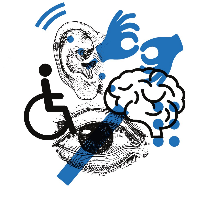 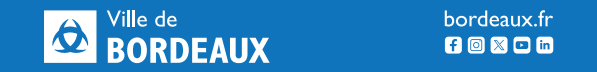 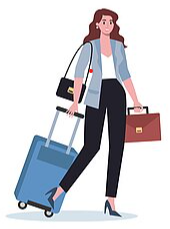 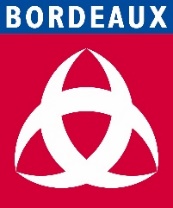 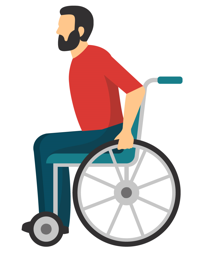 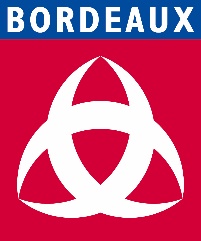 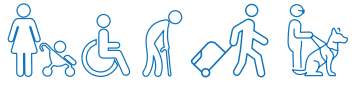 Dans quel cadre utilisez-vous les cheminements piétons sur le quartier Nansouty/ St Genès ?    Vous résidez sur le quartier Vous travaillez sur le quartier  Autre : ………………………………………………………………………………………….Quelles sont pour vous les rues qui nécessiteraient des travaux de mise en accessibilité, indispensables à la vie du quartier, et qui n’ont pas été présentées sur le plan de mise en accessibilité de la voirie et des espaces publics du quartier (PAVE) ?Nom de la rue : ………………………………………………………………………………...Pour accès à quel service ou établissement ? :……………………………………………………………………………………………………Nom de la rue : ………………………………………………………………………………...Pour accès à quel service ou établissement ? :……………………………………………………………………………………………………Nom de la rue : ………………………………………………………………………………...Pour accès à quel service ou établissement ? :……………………………………………………………………………………………………Avez-vous des suggestions à nous transmettre ? :……………………………………………………………………………………………………………………………………………………………………………………………………………………………………………………………………………………………………………………………………………………………………………………………………………………………………………………………………………………………………………………………………………………………………………………………………………………………………………………………………………………………………………………………………………………………………………………………………………………………………………………………………………………………………………………………………………………………………………………………………………………………………………………………………………………………………………………………………………………………………………………………………………………………………………………………………………………………………………………………………………………………………………………………………………………………………………………………………………